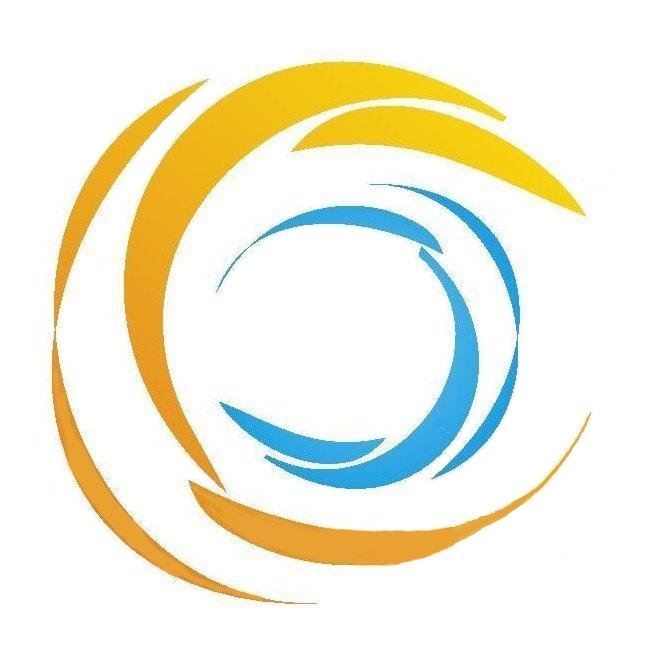 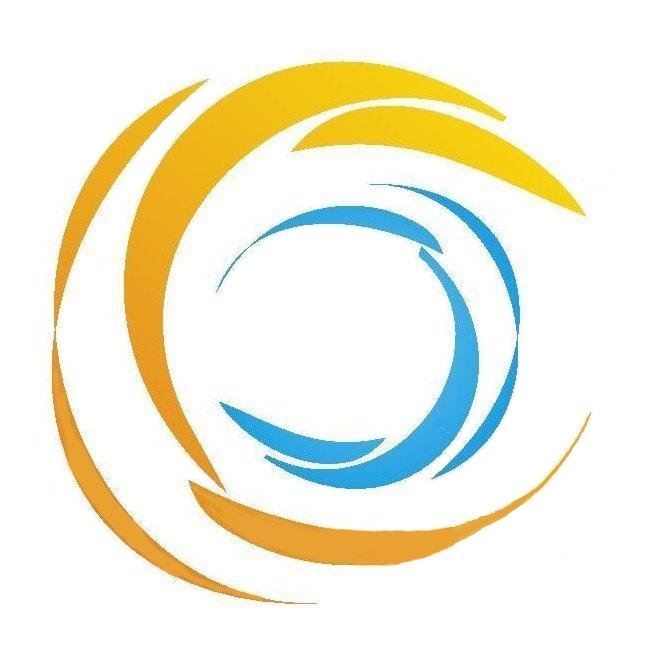 ИЗВЕЩЕНИЕО проведении открытого запроса предложений на право заключения договора подряда  на выполнение работ по монтажу и пуско-наладки автоматической пожарной сигнализации и системы оповещения и эвакуации в помещениях котельных для нужд ОАО «АТЭК»              Заказчик, являющийся организатором открытого запроса предложений, ОАО «АТЭК» [Юридический адрес: 350000, Российская Федерация, г. Краснодар, ул. Длинная, 120; Фактический адрес: 350000, Российская Федерация, г. Краснодар, ул. Длинная, 120] (далее Заказчик), настоящим объявляет о проведении процедуры открытого запроса предложений на право заключения договора подряда на выполнение работ по монтажу и пуско-наладки автоматической пожарной сигнализации и системы оповещения и эвакуации в помещениях котельных для нужд ОАО «АТЭК».Предмет открытого запроса предложений: выполнение работ по монтажу и пуско-наладки автоматической пожарной сигнализации и системы оповещения и эвакуации в помещениях котельных для нужд ОАО «АТЭК».Дата и время начала подачи заявок (время местное): с 09-00  11.11.2015 года.Дата и время окончания подачи заявок (время местное): до 16-00 20.11.2015 года.  Дата и время вскрытия конвертов с заявками (время местное): в 10-00 23.11.2015 года.  Срок рассмотрения заявок: до 17-00 23.11.2015 года.Срок подведения итогов: до 15-00  24.11.2015 года.              Документация предоставляется на бумажном носителе. Заявки на участие в открытом запросе предложений составляются на русском языке и направляются по адресу: 350058, РФ, г. Краснодар, ул. Длинная, 120, ОАО «АТЭК», отдел закупок, кабинет 210, в запечатанном виде с указанием наименования тендера, организации и контактной информации.            Дополнительную информацию по оформлению заявки можно получить у специалиста по проведению торгов – Евтушенко Елены Алексеевны (тел:8(861)299-10-10 доб.(222), Evtushenkoea@krteplo.ru). Техническую информацию можно получить у заместителя директора по общим вопросам Белоуса Александра Олеговича в рабочее время с 8-00 до 17-00 по адресу: г. Краснодар ул. Селезнева, 199 по тел. 8(861)299-10-10 (доб.329), belousao@krteplo.ru.Подробное описание выполняемых работ и условий договора, содержится в документации по открытому запросу предложений (Приложение №1, №2, № 3, № 4, сметный расчет, проекты), которую можно скачать на сайте компании ОАО «АТЭК» www.oao-atek.ru. и официальном сайте РФ http://zakupki.gov.ru или запросить по электронной почте Evtushenkoea@krteplo.ru.Начальная (максимальная) цена договора: 9 504 527,65 (девять миллионов пятьсот четыре тысячи пятьсот двадцать семь рублей, 65 копеек) в том числе НДС (18%).Характеристики, количество и объем выполняемых работ:  В соответствии с Техническим заданием (Приложение №1).Место выполнения работ: г. Новороссийск, г. Краснодар.Срок выполнения работ:  в течение 30 (тридцати) дней объект должен быть сдан в эксплуатацию после подписания договора.Отказ от проведения запроса предложений: Организатор имеет право отказаться от всех полученных предложений (заявок) по любой причине или прекратить процедуру запроса предложений  в любой момент, не неся при этом никакой ответственности перед Участниками.                 Запрос предложений не является извещением о проведении конкурса и не налагает на Заказчика обязанности по заключению договора с участником. Заказчик по итогам рассмотрения имеет право не определять победителя.    До истечения срока окончания приема заявок на участие в запросе предложений  Заказчик  вправе  внести изменения в извещение о запросе предложений и в  документацию о запросе  предложений, в том числе продлить срок окончания подачи заявок на участие в запросе предложений.     Заявка заполняется в соответствии с формой Приложения №2 и предоставляется в  запечатанном конверте, с указанием на конверте наименование организации, наименование лота, почтового адреса и контактного телефона.                Запрос предложений не является  торгами (конкурсом, аукционом) или публичным конкурсом в соответствии со статьями 447-449, 1057-1061  Гражданского кодекса Российской Федерации, и не накладывает на  Заказчика и Организатора обязательств, установленных указанными статьями Гражданского кодекса Российской Федерации.        ПРИЛОЖЕНИЯ:Приложение № 1. Техническое заданиеПриложение № 2. Форма заявки запроса предложенийПриложение № 3. Проект договора, Сметная документация, проектыПриложение № 4. Требование к заполнению и подаче заявкиДиректор по строительствуОАО «АТЭК»                                                                                  _______________ Хайров Р.З.Опубликовано:  Приложение № 2ЗАЯВКАНа участие в открытом запросе предложений на право заключения договора подряда  на выполнение работ по монтажу и пуско-наладки автоматической пожарной сигнализации и системы оповещения и эвакуации в помещениях котельных для нужд ОАО «АТЭК»Изучив направленный  Вами запрос предложений, мы, нижеподписавшиеся, участником заявки не накладывает на стороны никаких дополнительных обязательств. Предлагаем осуществить выполнение подрядных работ по монтажу и пуско-наладки автоматической пожарной сигнализации и системы оповещения и эвакуации в помещениях котельных для нужд ОАО «АТЭК».Место и условия выполнения работ: в соответствии с техническим заданием.            Цена за указанный объем является твердой и изменению не подлежит на весь срок поставки,  сумма контракта может быть изменена в случае увеличения объема работ, но не более чем на 30% от первоначальной цены контракта.Мы обязуемся, в случае принятия нашей заявки, осуществить выполнение работ  в соответствии с условиями, приведенными в извещении о проведении запроса предложений и техническом задании, и согласны с имеющимся в нем порядком платежей.Мы признаем, что направление заказчиком запроса предложений и предоставление участником заявки не накладывает на стороны никаких дополнительных обязательств.            Стоимость работ включает в себя все расходы, связанные с выполнением указанных работ на месте назначения, налоги и другие обязательные платежи. Настоящим подтверждаем достоверность представленных нами в заявке сведений.Приложение №3ОПИСЬ ДОКУМЕНТОВ,представленных в составе заявки_____________                     __________________                _____________                                                                       М.П.           (подпись)                                                  (Ф.И.О.)         		Приложение № 4АНКЕТЫ УЧАСТНИКА _______________               __________________               _______________                                                                             М.П.   (подпись)                                                              (Ф.И.О.)         № п/пПоказательПредложения участников1Цена договора в том числе: налог на добавленную стоимость, командировки, оплату труда и прочие расходы, связанные с выполнением данного Договора (руб. с НДС)2Сроки (периоды) выполнения работ (в течение 30 (тридцати) дней  объект должен  быть сдан в эксплуатацию после подписания договора)3Условие оплаты (Оплата производится на основании оригинала счета после подписанного Акта выполненных работ в течение 180 (ста восьмидесяти) банковских дней) 4Согласие Участника Размещения заказа с условиями Извещения о проведении запроса котировок (с приложениями: техническим заданием, проектом договора, сметным расчетом)(согласен безоговорочно,согласен с дополнительными условиями (приложение Участника)Юридический адрес: ________________________________________Почтовый адрес: ___________________________________________Телефон:_________________Факс:____________________________Электронный адрес: ________________________________________ИНН:_____________________/КПП:__________________________Р/счет:________________________  в__________________________К/счет:____________________________________________________БИК:_____________________________________________________Наименование должности                   (личная подпись)руководителя участника                                 М.П. (расшифровка подписи)№ п/пНаименование документаКоличестволистовСтраница1234567891011121314151617181. Фирменное наименование (наименование), сведения об организационно-правовой форме (для юридического лица), фамилия, имя, отчество (для физического лица)2. Паспортные данные заявителя (для физического лица)3. Сведения о месте жительства заявителя (для физического лица)Страна:3. Сведения о месте жительства заявителя (для физического лица)Адрес: 3. Сведения о месте жительства заявителя (для физического лица)Телефон:  Место нахождения заявителя (для юридического лица)Страна: Место нахождения заявителя (для юридического лица)Адрес:Почтовый адрес заявителя (для юридического лица)Страна:Почтовый адрес заявителя (для юридического лица)Адрес:Почтовый адрес заявителя (для юридического лица)Телефон Почтовый адрес заявителя (для юридического лица)ФаксПочтовый адрес заявителя (для юридического лица)Адрес электронной почты (e-mail): Банковские реквизиты 6.1. Наименование обслуживающего банка6.2. Расчетный счет6.3. Корреспондентский счет6.4. ИНН/КПП6.3. Корреспондентский счет6.4. ИНН/КППБИКОКПООКТМОБИКОКПООКТМО